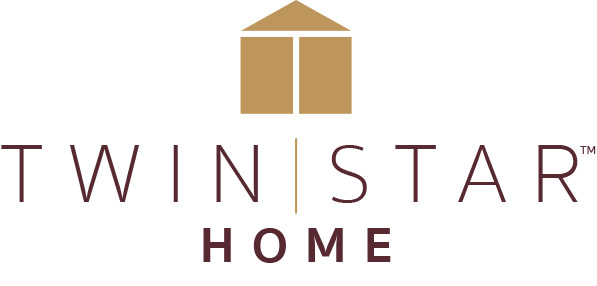 FOR IMMEDIATE RELEASE				                               Media Contact: Calla Starr						calla@gefenmarketing.com                    336.884.5020TWIN STAR HOME INCREASES CONSUMER OPTIONS IN FIREPLACES AND FURNITURENew CoolGlow™ and PanoGlow™ electric fireplaces and additions to the Wright and Hamilton Collections incorporate careful consumer researchDelray Beach, FL (March 21, 2019)— “You spoke, we listened” is the mantra for Twin Star Home’s new and returning collections on view in the redesigned showroom at Market on Green. Among the standouts this market are the High Point debuts of the ClassicFlame® CoolGlow™ and PanoGlow™ electric fireplaces, and additions to the Wright™ and Hamilton™ furniture collections. Twin Star Home is the market leader in electric fireplaces and a premier designer and manufacturer of home furnishings.“We invite feedback on everything we do,” said Lisa Cody, Twin Star Home’s Vice President of Marketing. “Even more important, we pay attention to what the consumer tells us and adjust our designs accordingly.”Early users of the ClassicFlame PanoGlow™ Wall Hanger electric fireplace asked for a slimmer profile and wider viewing angle. The new 3D Quartz Electric Fireplace, which can be wall mounted or freestanding, comes in 42” and 48” long sizes with a profile that ranges from a little over 6” to 11” deep and feature patent-pending three-dimensional flame effect technology with adjustable brightness, speed, and color. The fireplaces can be used with or without heat.The CoolGlow™ Media Mantel takes consumer choice in a new direction: the handsome fireplace set, which launched to rave reviews at the January Las Vegas Market, has a 5,200 BTU heater for cool days and a four-speed oscillating fan for comfort during the warm months. The infrared electric fireplace features a patent pending 3D layered flame effect with five brightness and speed settings.  The handsome white case is wide enough to accommodate most flat screen TVs and features glass-fronted cabinets with adjustable shelving and an open media shelf. Additions to the popular Wright Collection include a cantilevered TV Stand with an opening sized for an optional 26” ClassicFlame® Electric Fireplace.  The stand is in an oak veneer with a dramatic gray Cambridge Oak finish that brings out the grain of the wood, and has drawers, open storage, and an integrated Bluetooth speaker. Also new to the collection are a stylish, simple and perfectly sized Desk with Power in oak veneer with black accents and discreetly integrated power stations with AC and USB power ports. and an architectural tiered Sofa Table finished in the collection’s signature Cambridge Oak with black accents  New pieces in the Hamilton™ Collection include an elegantly traditional Desk with Power with the modern convenience of a full extension drawer and a charging station with AC and USB outlets.  The desk features latticework supports, weathered gray finish on birch veneer, and brushed nickel hardware. A multifunctional sideboard that can serve equally well as a dining room buffet, an entertainment center, or useful storage in a foyer or family room.  A new Hamilton Sideboard in birch veneer with a weathered gray finish has three glass-fronted cabinets, each one with an adjustable shelf and wire management port, and two full extension drawers.###About Twin Star:Twin Star Home of Delray Beach, FL is an award-winning manufacturer of home furnishings, including electric fireplaces and furniture, many with integrated media solutions. Twin Star Home combines the latest trends with consumer-driven innovation and design-rich style to create lasting products that enhance consumers’ lives. Twin Star Home is recognized for its trusted national brands: ClassicFlame®, Duraflame, Bell’O, Tresanti and ChimneyFree. Find out more at www.twinstarhome.com. Sharefile link for image: https://gefenmarketing.sharefile.com/d-s710aa8654cd45a6b